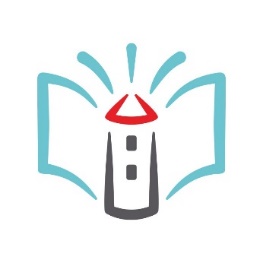 Spoštovani starši!V teh dneh bodo učenci domov prinesli prijavnico za obvezne izbirne predmete in za neobvezni izbirni predmet za prihodnje šolsko leto 2024/25.Obvezni izbirni predmeti se izvajajo v 7., 8. in 9. razredu. So priložnost, da učenec izbere predmet, ki ga zanima in kjer bo razvijal svoje sposobnosti ter se pri njih dokazal. Učenci se lahko odločajo za določen izbirni predmet tudi z vidika nameravanega nadaljnjega šolanja. Več o izbirnih predmetih si lahko preberete na spletni strani šole. Pouk izbirnega predmeta je na urniku eno uro tedensko, le tuji jezik je na urniku dve uri tedensko. Nekatere vsebine bodo potekale strnjeno, izven rednega urnika (ogledi, izleti ...) ali v obliki tabora. Učenec izbere dve uri izbirnih predmetov (2 predmeta ali tuji jezik), lahko pa tudi tri, če s tem starši soglašate. Učenec, ki obiskuje glasbeno šolo z javno veljavnim programom (npr. GŠ Grosuplje ...), je lahko oproščen obiskovanja izbirnih predmetov. V tem primeru prosimo starše, da to označite.Obisk pouka izbirnih predmetov je obvezen, predmeti se ocenjujejo in zapišejo v spričevalo. Kateri predmet se bo izvajal, je odvisno od števila prijav, o izbiri boste obveščeni aprila. Menjava izbirnega predmeta je možna takoj po seznanitvi z izborom, še v času priprav na novo šolsko leto. Neobvezni izbirni predmeti so del razširjenega programa osnovne šole, v katerega se učenci vključujejo prostovoljno. Ko učenec izbere neobvezni izbirni predmet, se le-ta uvrsti na učenčev urnik, se ocenjuje in je prisotnost pri pouku predmeta obvezna. ODDAJA PRIJAVNICEIzpolnjene prijavnice vrnite razredniku do petka, 29. 3. 2024. Prosimo, zapišite:- izbor petih izbirnih predmetov po vrstnem redu,- zapišite, če bo vaš otrok obiskoval 3 ure izbirnih predmetov oz. jih zaradi glasbene šole ne bo,- če bo otrok obiskoval neobvezni izbirni predmet, to je tuji jezik italijanščina.Hvala in lep pozdrav!Šmarje - Sap, 22. 3. 2024                                                                              Ravnateljica:								           Pavlina AntoličPRIJAVNICA ZA IZBIRNE PREDMETE ZA ŠOLSKO LETO 2024/25 za bodoči 7. razredIme in priimek otroka: ______________________________, razred v letošnjem šol. letu_________OBVEZNI IZBIRNI PREDMETIProsimo, da učenec/-ka  v spodnji preglednici izbere 5 obveznih izbirnih predmetov in jih razvrsti po interesu s številkami od 1 do 5 (1 = predmet, ki me najbolj zanima, 5 = predmet, ki me najmanj zanima). Če bi vaš otrok obiskoval še 3. uro izbirnih predmetov in se s tem strinjate ali bo zaradi obiskovanja glasbene šole delno ali v celoti oproščen obiskovanja izbirnih predmetov, prosimo, da s križcem označite ustrezno možnost: NEOBVEZNI IZBIRNI PREDMETProsimo, da s križcem označite izbiro neobveznega izbirnega predmeta.Datum:							Podpis staršev oz. skrbnikov:___________________				_________________________________obvezni izbirni predmetšt. ur na tedenvpišite interes (od 1 do 5)Čebelarstvo1Filozofija za otroke1Francoščina 12Glasbeni projekt1Gledališki klub1Kaj nam govorijo umetnine1Klekljanje 1 1Likovno snovanje I 1Literarni klub1Matematična delavnica1Nemščina 12Obdelava gradiv: kovine1Odkrivajmo preteklost mojega kraja1Okoljska vzgoja 11Ples1Računalništvo - Multimedija1Računalništvo - Računalniška omrežja1Računalništvo: Urejanje besedil1Risanje v geometriji in tehniki1Sodobna priprava hrane1Šahovske osnove1Šolsko novinarstvo1Španščina 12Šport za zdravje1Verstva in etika1Vezenje 11Moj otrok bo obiskoval 3 ure izbirnih predmetov (1 dodatna ura).Moj otrok ne bo obiskoval izbirnih predmetov (obe uri oproščeni).Moj otrok bo obiskoval 1 uro izbirnih predmetov (1 ura oproščena).Italijanščina (2 uri).Moj otrok ne bo obiskoval neobveznega izbirnega predmeta.